WEST OAK SURGERYPrimary Care Networks (PCNs) and Phoenix PCN Mid-career fellows 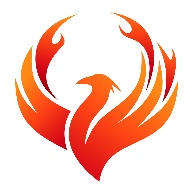 What is a PCN?PCNs bring together a range of local organisations and groups), including GP practices, community services, social care and the voluntary sector to offer coordinated health and social care to their local populations.What is the purpose of a PCN?A key focus of the PCNs is helping residents to look after their own health. By intervening at an earlier stage and equipping them with the skills to manage their own health, there will be less likelihood of them needing treatment.  The organisations within the PCNs will work together to create happier, healthier communities and reduce the gap in healthy life expectancy across Nottinghamshire.Which PCN is my practice in?There are eight PCNs across Nottingham City and each one is led by a Clinical Director. Your practice is part of the Synergy Health Primary Care NetworkWhat is a Phoenix PCN mid-career fellow?The Nottinghamshire General Practice Phoenix Programme is the local workforce support organisation for GPs across Nottingham, Nottinghamshire and Bassetlaw. They provide career advice and development opportunities for colleagues at any stage, ranging from GP training into retirement.  They are enabling qualified GPs from the area, in the role of Phoenix PCN mid-career Fellow to undertake quality improvement project work within the PCN.  This project work will focus on improving current systems, pathways and overall patient care in your local area.  For the GP fellow to complete this project work they may contact you to find out your opinions regarding current services however, you can decline to be involved at any stage if you prefer.  